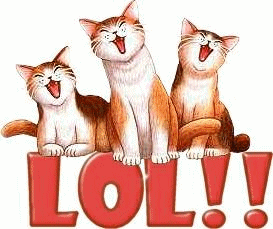 Les grands bonnets ne sont pas des petits saints.  Dieu a créé les seins pour nourrir les enfants, on les a siliconés pour nourrir les chirurgiens.  Une femme c'est comme une haie, si tu ne t'en occupes pas, elle part chez le voisin.  J'étais un mec en or, mais depuis, ma femme m'a plaqué.  Fuir tes problèmes est une course que tu ne gagneras jamais. L'alcool n'est pas la réponse... mais au moins il fait oublier la question  Un jour, Dieu demanda à Goo de parler plus fort et depuis … Google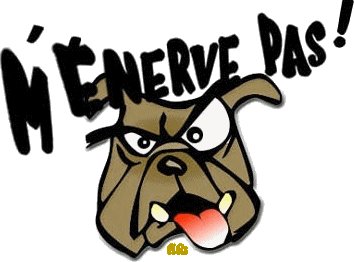 